Tuesday June 16th 20203rd Class Ms HughesFor additional support see https://padlet.com/thirdclassmshughes/7nelhuv6lglw4ti6English (My Read at Home and Get Set are available online see webpage)My Spelling Workbook  pg 70 Unit 18 Today’s spellings: lighter-prawns (LCWC) Write spelling 3 times.Write 4 sentences with each spelling word.Answer Q3 Crossword pg 71 Across Clues My Spelling WorkbookMy Read at home- Read the next page & answer questions orally.Library Book- Read your library book or listen to a story on www.storylineonline.net/library/ or Elevenses with David WalliamsMaths (Planet Maths available online see webpage)Mental Maths Book- Week 36 pg 107-109 complete Tuesday Complete Tuesday for the week that you are on. Some people are on different weeks. Warm Up- Word Problem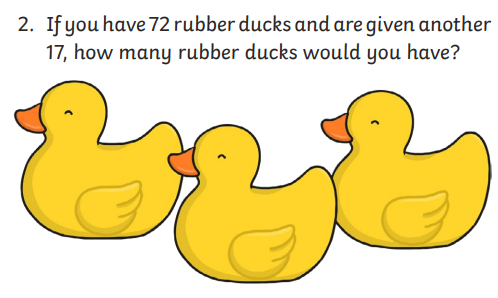 Planet Maths- Revision pg 167 Rounding 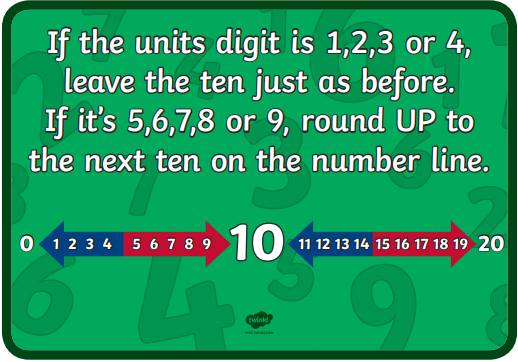 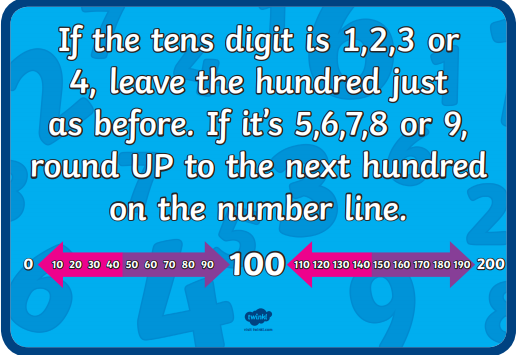 Answer Q1+2 page 167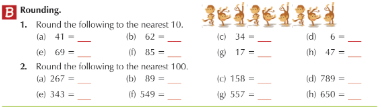 GaeilgeTéama: Ócáidí Speisialta (Special Occasions) Abair Liom lch 164Go on to folens online and listen to the scéal https://content.folensonline.ie/programmes/AbairLiom/3rd_class/resources/Passage/AL_3C_ACT_PAS_CH20_002/index.html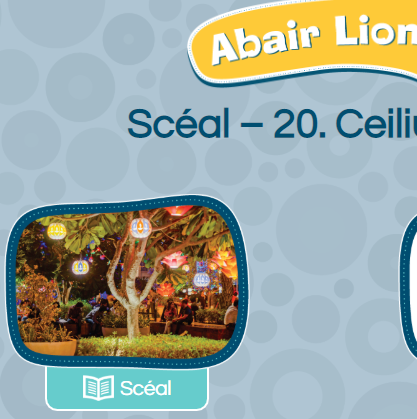 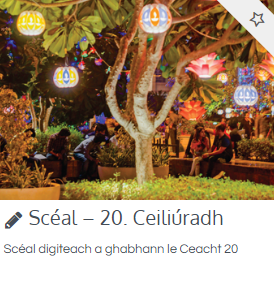 Go to padlet and listen to the translation.Listen to the scéal on folens online again and follow along in your Abair LiomTry and read it yourself. Maith thú!PETuesday is normally our PE day.  Do this work out with Joe Wicks instead https://www.youtube.com/watch?v=v4ShRREe26w  Spell your name out and do the activities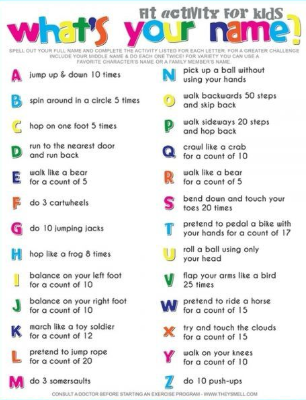 Choose an activity you haven’t done in PE/Well-being on padlet.